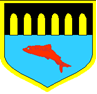 TWEEDMOUTH COMMUNITY MIDDLE SCHOOLRaising aspirations and inspiring successPerson specification – Assistant SENDCoPost title: Assistant SENDCoDirector/Service/Sector:ESSENTIALDESIRABLEKnowledge and qualificationsKnowledge and qualificationsVery good numeracy and literacy skills (Level 2)NVQ 3 for teaching Assistants or equivalent qualifications (NNEB) Participated in relevant training related to various national strategies e.g. literacy and numeracyHSAW First Aid CertificateExperienceExperienceWorking with children of the relevant ageWorking with children with SEND/additional needs including behavioural difficultiesBasic clerical skillsWorking with children with additional needsSupervising small groups of childrenCounselling skillsExperience of managing SEND support staff.Skills and competenciesSkills and competenciesAbility to relate well to young people and adultsEffective ICT skills and 3 years’ experience of using ICT in a learning environment Ability to use other types of learning technology: Photocopying WhiteboardsCD ROM / Video Understanding of codes of practice and recent relevant education issuesGood understanding of the principles of child development and the learning processCan work as a member of a team, understanding their role in the classroom and associated responsibilitiesPhysical. Mental and emotional demandsPhysical. Mental and emotional demandsCan demonstrate emotional resilienceSelf motivationOtherOtherWillingness to participate in training and personal development